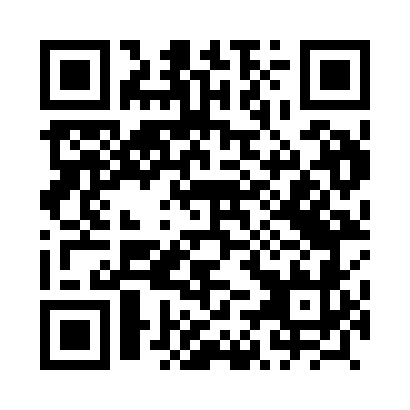 Prayer times for Garbno, PolandMon 1 Apr 2024 - Tue 30 Apr 2024High Latitude Method: Angle Based RulePrayer Calculation Method: Muslim World LeagueAsar Calculation Method: HanafiPrayer times provided by https://www.salahtimes.comDateDayFajrSunriseDhuhrAsrMaghribIsha1Mon3:586:0712:395:057:129:132Tue3:556:0412:395:067:149:153Wed3:526:0212:385:077:169:184Thu3:485:5912:385:097:189:215Fri3:455:5712:385:107:209:236Sat3:425:5512:385:127:229:267Sun3:385:5212:375:137:249:298Mon3:355:5012:375:147:259:319Tue3:315:4712:375:167:279:3410Wed3:285:4512:365:177:299:3711Thu3:245:4212:365:187:319:4012Fri3:215:4012:365:207:339:4313Sat3:175:3812:365:217:359:4614Sun3:145:3512:355:227:379:4915Mon3:105:3312:355:237:399:5216Tue3:065:3012:355:257:409:5517Wed3:025:2812:355:267:429:5818Thu2:595:2612:355:277:4410:0119Fri2:555:2312:345:287:4610:0520Sat2:515:2112:345:307:4810:0821Sun2:475:1912:345:317:5010:1122Mon2:425:1712:345:327:5210:1523Tue2:385:1412:345:337:5410:1824Wed2:345:1212:335:347:5610:2225Thu2:305:1012:335:367:5710:2626Fri2:255:0812:335:377:5910:2927Sat2:225:0512:335:388:0110:3328Sun2:215:0312:335:398:0310:3629Mon2:205:0112:335:408:0510:3730Tue2:194:5912:325:428:0710:38